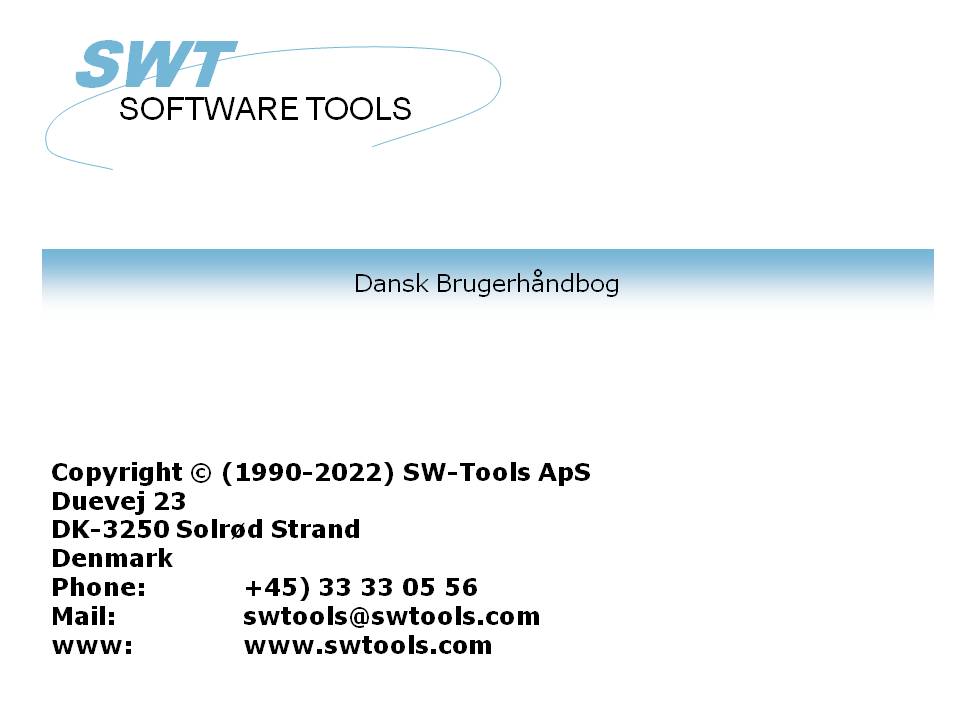 Installations Assistent - Concorde C5/XAL22/11/01 /  2022-09-01 008.384IndholdsfortegnelseIndholdsfortegnelse	21. Installations-Assistenten	32. Trin 1 - Interface	42.1. Forudsætninger	53. Trin 2 - Database	63.1. Database Navn	73.2. DBD Fil	84. Trin 3 - Data-Dictionary	95. Færdig	10Figur liste	11Index	121. Installations-AssistentenInstallations-Assistenten er en hjælper til at installére de fornødne komponenter som kræves for at arbejde med SW-Tools rapporter, forespørgsler ,data vedligeholdelse og ODBC.Assistenten vil hjælpe Dem gennem følgende trin:- Udvælgelse af et interface (Påkrævet)- Opsætning af interface felter (Påkrævet)- Placering af subsystem (Påkrævet)Ønsker de senere at tilrette de interface som Assistenten har installeret henvises til manualen 'Data-Dictionary'.2. Trin 1 - InterfaceNår Installations-Assistenten er startet skal et interface vælges. Normalt vil kun ét vises men flere kan være tilstede afhængig af om der forefindes licens til kendte systemer.De skal vælge følgende interface som vist her: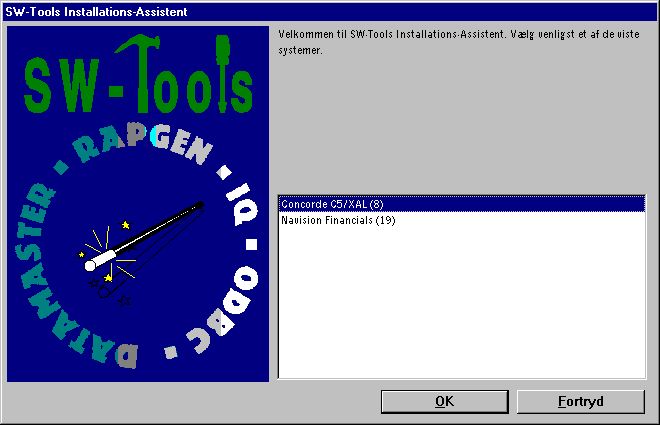 1. Valg af Concorde C5/XAL interface2.1. ForudsætningerDer er nogle forudsætninger som skal være opfyldt for at SW-Tools kan arbejde med Concorde.- Der skal være adgang til serveren via et netværksdrev3. Trin 2 - DatabaseDette kapitel beskriver hvordan felterne skal indtastes for at få forbindelse til Concorde. Felterne vises i følgende dialog: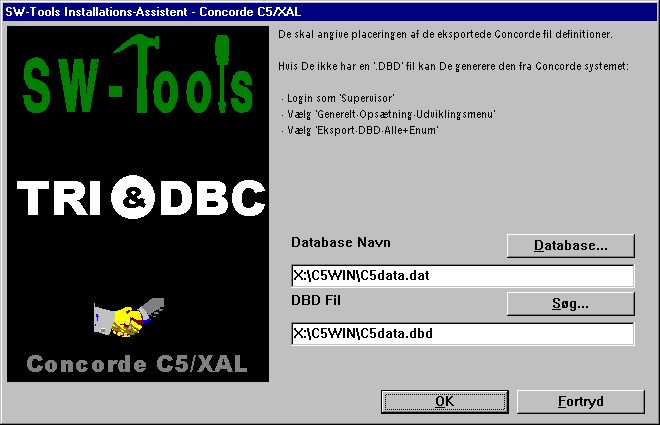 2. Opsætning af forbindelse til Concorde dialog3.1. Database NavnAngiv navnet på den database som skal benyttes. De kan søge ved af vælge feltet "Database...". Find den relevante database fil og vælg OK for at kopiere navnet samt placeringen til feltet.3.2. DBD FilAngiv navnet på den DBD fil som skal benyttes. De kan søge ved af vælge feltet "Søg...". Find den relevante DBD fil og vælg OK for at kopiere navnet samt placeringen til feltet.4. Trin 3 - Data-Dictionary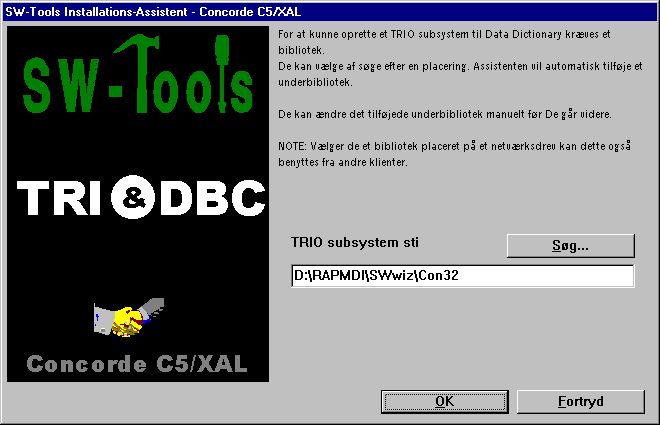 3. TRIO subsystem sti5. FærdigNår Assistenten er færdig vises havd den har klargjort: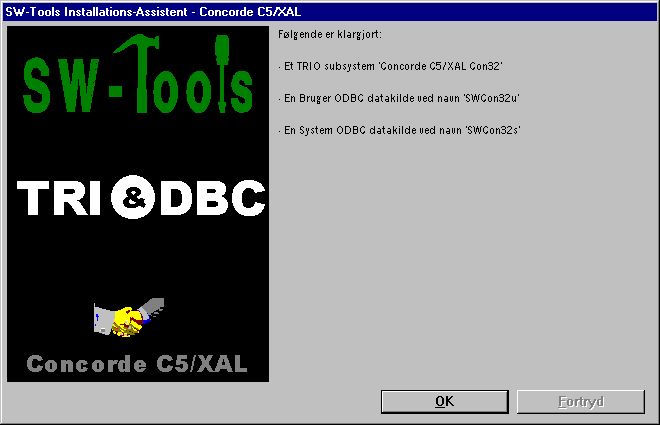 4. Hvad Assistenten har klargjortDe kan nu arbejde med SW-Tools TRIO og ODBC.Figur liste1. Valg af Concorde C5/XAL interface	42. Opsætning af forbindelse til Concorde dialog	63. TRIO subsystem sti	94. Hvad Assistenten har klargjort	10IndexAAssistenten	3;4;10;11CConcorde	1;4;5;6;11DDatabase	6;7Data-Dictionary	3;9DBD	8FForudsætninger	5IInterface	4OODBC	3;10